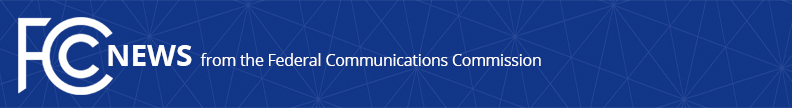 Media Contact: Alisa Valentin, (202) 418-2500Alisa.Valentin@fcc.govFor Immediate ReleaseCOMMISSIONER STARKS ANNOUNCES AGENDA FOR FUTURE OF WORK ROUNDTABLEWASHINGTON, February 10, 2020—On Tuesday, February 11, 2020, Commissioner Geoffrey Starks of the Federal Communications Commission will host a roundtable discussion on the Future of Work.  This event will convene a group from civil society, academia, and industry to orient the FCC’s role in the Future of Work conversation.  The agenda for the event is set out below: 1:00 PM	Welcoming Remarks from Commissioner Starks & Introductions1:15 PM	Defining the Future of Work Spencer Overton, President, Joint Center for Political and Economic Studies1:20 PM	Mapping Out the Challenges of the Future of WorkDiscussion Moderated by Spencer OvertonPanelists will discuss what communities are impacted by the lack of access to broadband and how that affects their participation in a technologically advanced workforce.1:50 PM 	A Call for Policy and Industry Solutions for the Future of WorkJamie Susskind, Vice President of Policy & Regulatory Affairs, Consumer Technology Association 1:55 PM	Identifying and Developing Sustainable Solutions for the Future of WorkDiscussion Moderated by Jamie Susskind Panelists will identify broadband access and adoption solutions coupled with solutions for upskilling and reskilling workers at risk of displacement.  2:25 PM	Audience Q&A2:30 PM	Closing Remarks from Commissioner Starks	Panelists will include:Vikrum Aiyer, PostmatesJana Barresi, WalmartMary Clagett, Jobs for the FutureKayla Gardner, Wireless Infrastructure AssociationAlan Hanson, United Food & Commercial Workers Local 400Nicole Isaac, LinkedInDr. Mona Mourshed, GenerationFrancella Ochillo, Next Century CitiesClint Odom, National Urban LeagueKelsey Odom, Consumer Technology AssociationJason Oliver, AT&T Spencer Overton, Joint Center for Political and Economic StudiesGuru Sethupathy, Capital OneJamie Susskind, Consumer Technology AssociationMary Alice McCarthy, New AmericaStephanie Sykes, African American Mayors AssociationYolanda Townsend, Opportunity at WorkMiriam Vogel, Equal AIArdine Williams, AmazonThe event will be held from 1:00 to 2:30 p.m. in the Commission Meeting Room at FCC Headquarters, 445 12th Street SW, Washington, DC 20554.  Attendees are advised to arrive at least 30 minutes prior to the start of the workshop to allow time to go through our security process.  Advance registration is not required.  Audio/video coverage of the meeting will be broadcast live with open captioning over the Internet from the FCC's web page at www.fcc.gov/live.  The FCC’s webcast is free to the public.  In addition to open captioning, reasonable accommodations for people with disabilities are available upon request.  Include a description of the accommodation you will need and tell us how to contact you if we need more information.  Make your request as early as possible.  Last minute requests will be accepted but may be impossible to fill.  Send an e-mail to fcc504@fcc.gov or call the Consumer & Governmental Affairs Bureau at 202-418-0530 (voice), 202-418-0432 (TTY).For additional information about the roundtable, please contact Alisa Valentin of Commissioner Starks’s Office at (202) 418-2500 or Alisa.Valentin@fcc.gov.Office of Commissioner Geoffrey Starks: (202) 418-2500 ASL Videophone: (844) 432-2275
TTY: (888) 835-5322
Twitter: @GeoffreyStarks www.fcc.gov/about/leadership/geoffrey-starks